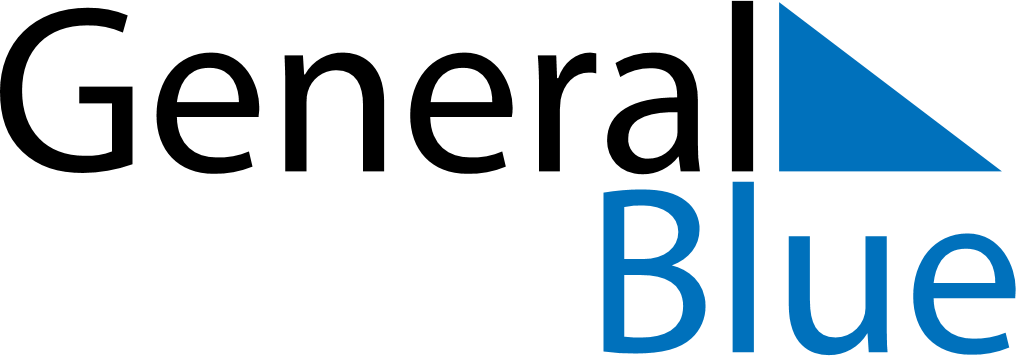 June 2025June 2025June 2025June 2025June 2025June 2025ParaguayParaguayParaguayParaguayParaguayParaguaySundayMondayTuesdayWednesdayThursdayFridaySaturday1234567891011121314Chaco Armistice15161718192021222324252627282930NOTES